VSTUPNÍ ČÁSTNázev komplexní úlohy/projektuPojmy výroby elektrické energie a elektrárnyKód úlohy26-u-4/AA38Využitelnost komplexní úlohyKategorie dosaženého vzděláníL0 (EQF úroveň 4)H (EQF úroveň 3)M (EQF úroveň 4)Skupiny oborů26 - Elektrotechnika, telekomunikační a výpočetní technikaVazba na vzdělávací modul(y)Výroba elektrické energieŠkolaStřední škola elektrotechnická, Na Jízdárně, OstravaKlíčové kompetenceDatum vytvoření06. 01. 2019 14:02Délka/časová náročnost - Odborné vzdělávání8Délka/časová náročnost - Všeobecné vzděláváníPoznámka k délce úlohyRočník(y)3. ročníkŘešení úlohyindividuálníCharakteristika/anotaceCílem komplexní úlohy je ověření získaných znalostí a dovedností žáků v oblasti základních pojmů (elektrizační soustava, diagram denního zatížení, bilance výroby a spotřeby elektrické energie) a v oblasti výroby elektrické energie v tepelných, jaderných, vodních, slunečných a větrných elektrárnách.JÁDRO ÚLOHYOčekávané výsledky učeníŽák:konkretizuje pojem elektrizační soustava;popíše diagram denního zatížení, jeho parametry a oblasti;popíše bilanční rovnici výroby a spotřeby elektrické energie;vyjmenuje technologické části tepelných elektráren;načrtne blokové schéma jednotlivých typů tepelných elektráren;popíše princip činnosti jednotlivých typů tepelných elektráren (kondenzační el., teplárny, plynová el., paroplynová el.);vyjmenuje jednotlivé části jaderných elektráren;uvede jednotlivé druhy jaderných reakcí;načrtne blokové schéma jaderné elektrárny;popíše princip činnosti jaderné elektrárny;načrtne a popíše turbíny vodních elektráren (Kaplanovu, Francisovu a Peltonovu) a jejich použití;načrtne blokové schéma a popíše princip činosti slunečních elektráren na nepřímou přeměnu sluneční energie;popíše princip činnosti fotovoltaických elektráren a druhy používaných panelů;načrtne blokové schéma a popíše princip činosti větrných elektráren.Specifikace hlavních učebních činností žáků/aktivit projektu vč. doporučeného časového rozvrhuUčební činnosti:popis pojmu elektrizční soustava;náčrt a popis diagramu denního zatížení;zápis bilanční rovnice výroby a sptřeby elektrické energie a popis jednotlivých členůů rovnice;náčrt a popis blokových schémat jednotlivých typů tepelných elektráren;popis principů činností jednotlivých typů tepelných elektráren;náčrt a popis blokového schéma jaderné elektrárny;popis principu činnosti jaderné elektrárny;popis jednotlivých druhů jaderných reakcí;náčrt a popis turbín vodních elektráren a popis jejich použití;náčrt a popis blokového schéma slunečních elektráren na nepřímou přeměnu sluneční energie;popis principu činnosti slunečních elektráren na nepřímou přeměnu sluneční energie;popis principu činnosti fotovoltaických elektráren a vyjmenování druhů používaných panelů;náčrt a popis blokového schéma větrných elektráren;popis principu činnosti větrných elektráren;vypracování testu.Metodická doporučeníKomplexní úloha může být využita v rámci teoretického modulu Výroba elektrické energie.Na úloze pracuje žák samostatně. Testová část se provádí pomocí PC.Způsob realizacePísemná práce v učebně teorie.Test v učebně IT.PomůckyPsací potřeby.Pro testovou část PC s programem na testování žáků (např. programy DoTest, nebo MS Forms) nebo s přístupem na internet (online testování).VÝSTUPNÍ ČÁSTPopis a kvantifikace všech plánovaných výstupůŽáci vypracují písemnou práci a zodpoví testové otázky.Kritéria hodnoceníProspěl na výborný:minimálně 90 % správných odpovědí v teoretickém testu; minimálně 90 % správných řešení v písemné práci.Prospěl na chvalitebný:minimálně 80 % správných odpovědí v teoretickém testu; minimálně 75 % správných řešení v písemné práci.Prospěl na dobrý:minimálně 70 % správných odpovědí v teoretickém testu; minimálně 60 % správných řešení v písemné práci.Prospěl na dostatečný:minimálně 60 % správných odpovědí v teoretickém testu; minimálně45 % správných řešení v písemné práci.Neprospěl:Méně než 60 % správných odpovědí v teoretickém testu; méně než 45 % správných řešení v písemné práci.Výsledné hodnocení je dáno ze dvou třetin známkou z písemné práce a jednou třetinou známkou z teoretického testu.Doporučená literaturaMATOUŠEK, A.: Výroba elektrické energie. Brno: Vysoké učení technické v Brně, Fakulta elektrotechniky a informatiky, Ústav elektroenergetiky, 2007. ISBN 978-80-214-3317-5.PoznámkyObsahové upřesněníOV RVP - Odborné vzdělávání ve vztahu k RVPPřílohyTest-zakladnich-znalosti-z-vyroby-elektricke-energie.pdfPisemka-vyroba-elektricke-energie.pdfMateriál vznikl v rámci projektu Modernizace odborného vzdělávání (MOV), který byl spolufinancován z Evropských strukturálních a investičních fondů a jehož realizaci zajišťoval Národní pedagogický institut České republiky. Autorem materiálu a všech jeho částí, není-li uvedeno jinak, je Petr Vavřiňák. Creative Commons CC BY SA 4.0 – Uveďte původ – Zachovejte licenci 4.0 Mezinárodní.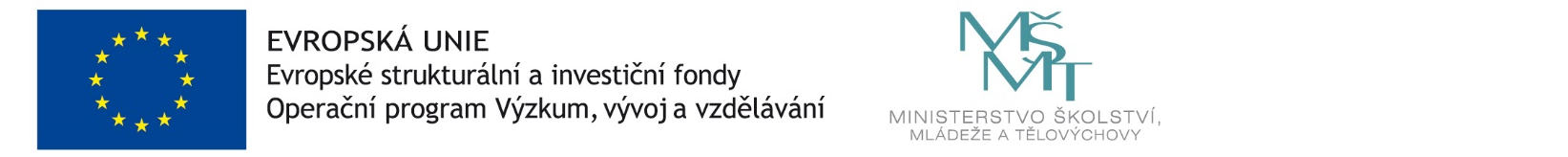 